АКТобщественной проверкина основании плана работы Общественной палаты г.о. Королев, в рамках проведения системного и комплексного общественного контроля, проведен  контроль наличия медицинских защитных масок, перчаток, антисептических средств, противовирусных препаратов, а также их ценовой доступности в аптеке «Будь здоров», ул.50 лет ВЛКСМ, 6гСроки проведения общественного контроля:  07 апреля 2020 года.Основания для проведения общественного контроля: в соответствии с планом работы Общественной палаты г. о. Королёв.Форма общественного контроля:  общественный мониторинг Место осуществления общественного мониторинга:  г.о. Королев, аптека Будь здоров, 50 лет ВЛКСМ, 6гПредмет мониторинга:  - наличие медицинских масок, перчаток, антисептических средств, противовирусных препаратов, а также их ценовая доступность .Состав группы общественного контроля: члены комиссии «по качеству жизни граждан, социальной политике, трудовым отношениям, экологии, природопользованию и сохранению лесов» Общественной палаты г.о. Королев.Кошкина Любовь Владимировна, председатель комиссии.Сильянова Тамара Александровна, член комиссии.Белова Ольга Юрьевна, консультант-эксперт комиссии.В рамках противодействия распространению новой коронавирусной инфекции в муниципалитете, Общественная палата г.о. Королёв 07 апреля провела контроль аптеки «Будь здоров», расположенной по адресу ул.50 лет ВЛКСМ, 6г на наличие в них медицинских масок, перчаток, антисептических средств, противовирусных препаратов, а также их ценовой доступности. Проверкой установлено: масок нет, сроки поставок не определены. По наружным антисептическим средствам и салфеткам дефицита нет. Противовирусные препараты представлены в широком ассортименте, цены соответствуют Государственному реестру цен. Общественники отметили: фармацевты соблюдают нормы безопасности, работают в защитных масках и перчатках. На полу аптек нанесена разметка для соблюдения социальной дистанции во время нахождения людей в очереди примерно в 1,5 метра. По результатам проверки составлен АКТ. Общественная палата продолжит проверки аптечной сети города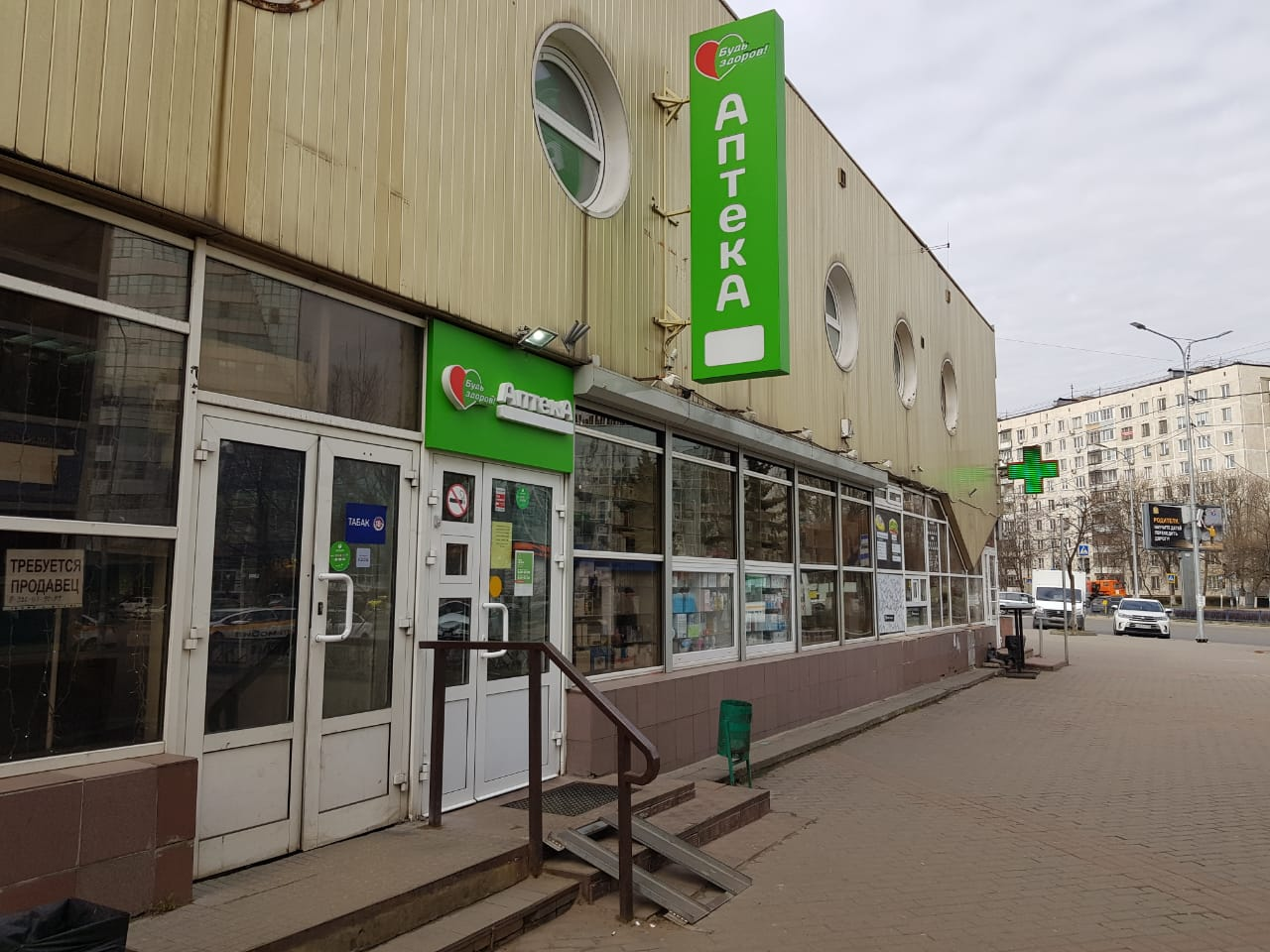 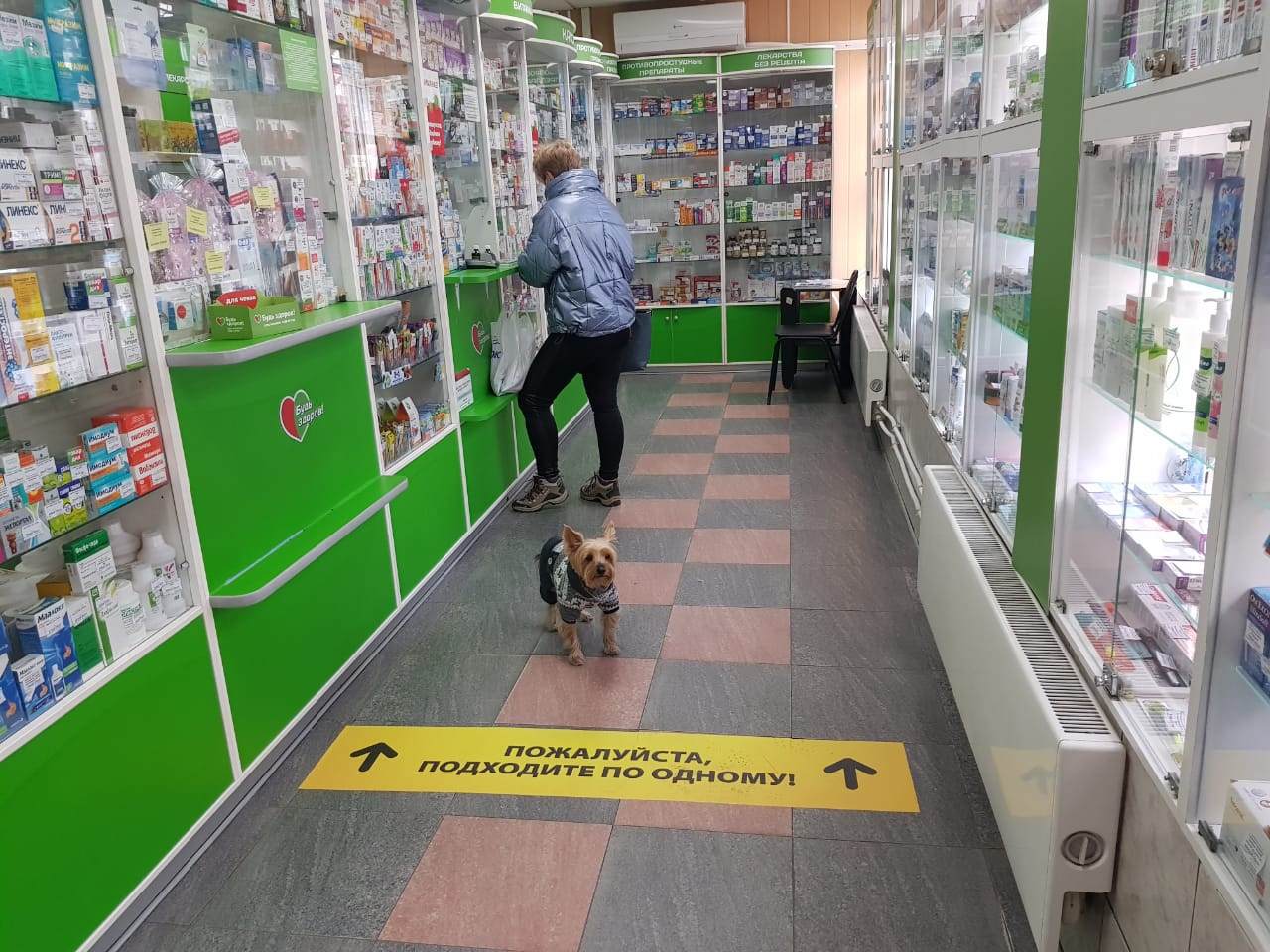 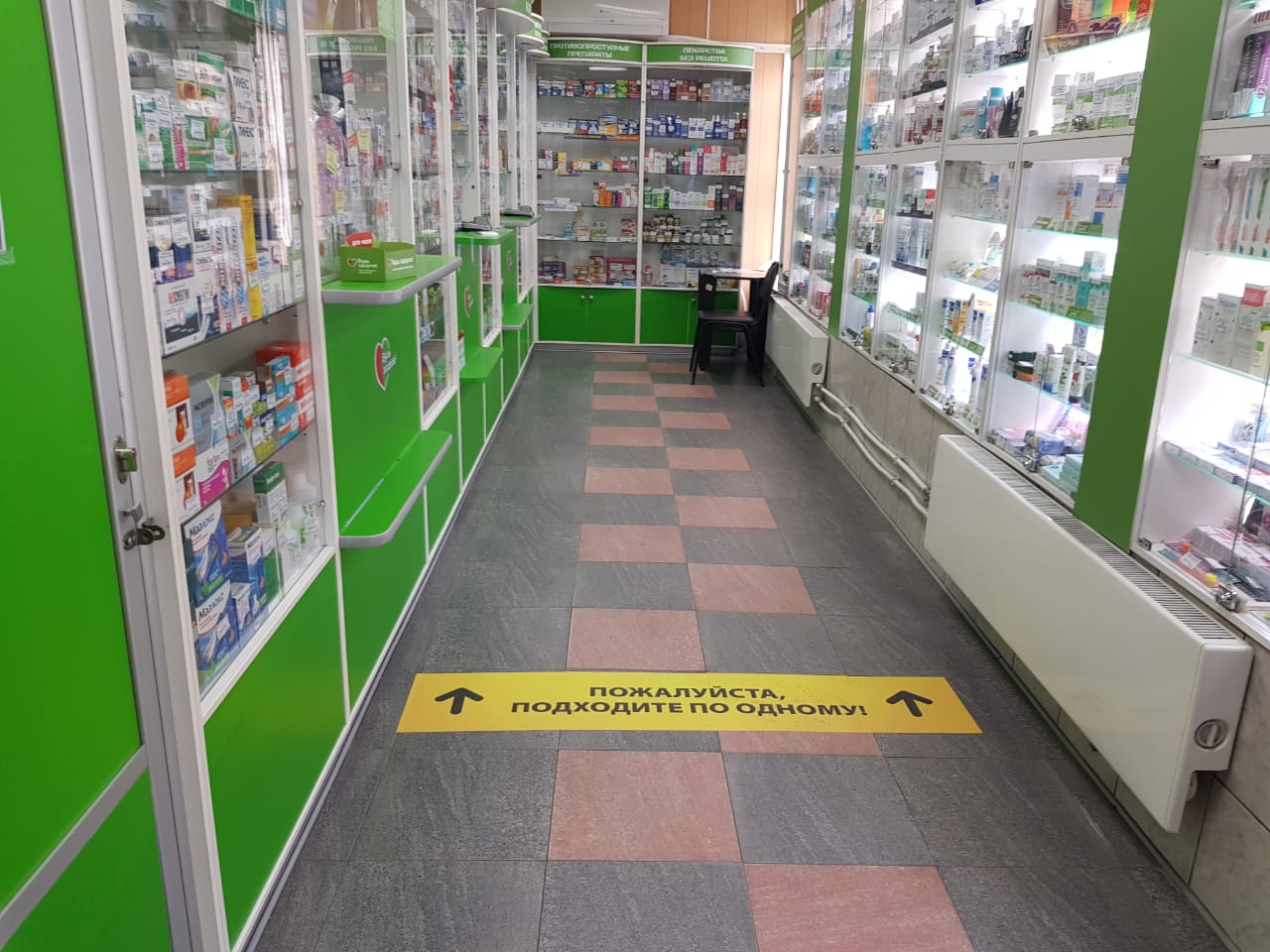 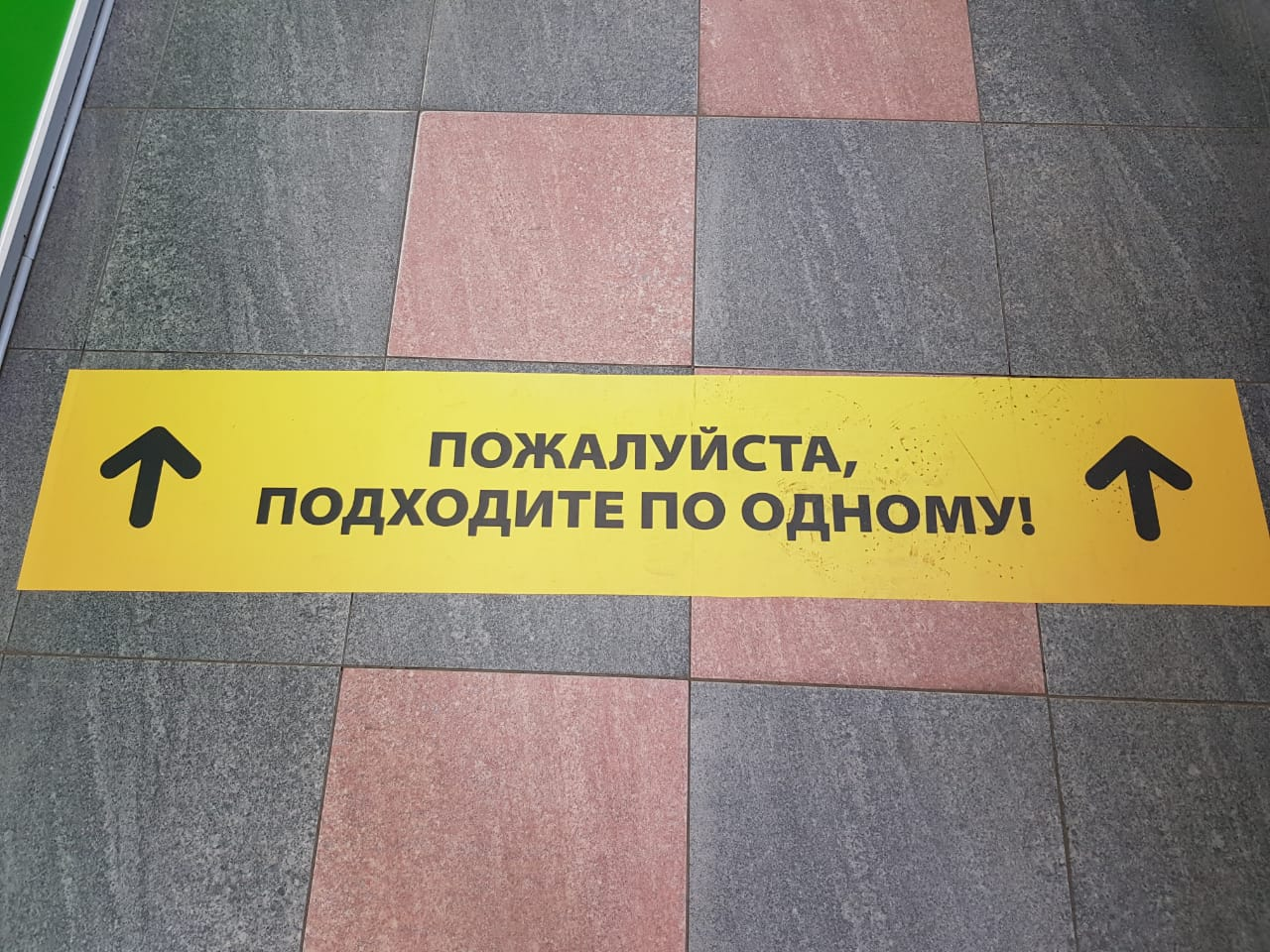 «УТВЕРЖДЕНО»Решением Совета Общественной палаты г.о. Королев Московской областиПредседатель комиссии «по качеству жизни населения, социальной политике,…» Общественной палаты г.о. Королев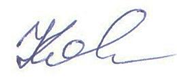 Л.В. Кошкина